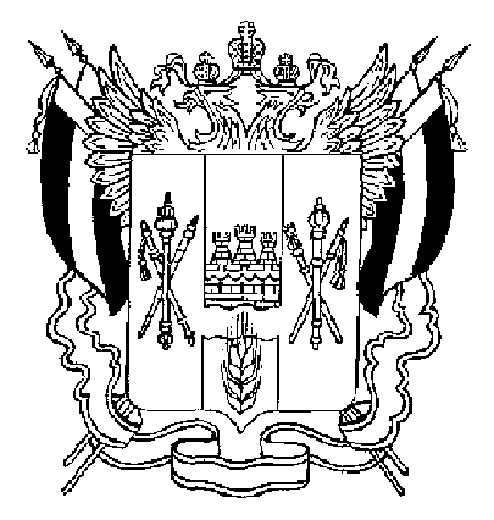 ТЕРРИТОРИАЛЬНАЯ  ИЗБИРАТЕЛЬНАЯ  КОМИССИЯ АКСАЙСКОГО  РАЙОНА  РОСТОВСКОЙ  ОБЛАСТИПОСТАНОВЛЕНИЕ28 декабря 2016 г.									№ 52-2г. АксайО Программе информационно-разъяснительной деятельности Территориальной избирательной комиссии Аксайского района Ростовской области на 2017 годРассмотрев Программу информационно-разъяснительной деятельности Территориальной избирательной комиссии Аксайского района Ростовской области на 2017 год,Территориальная избирательная комиссия Аксайского района ПОСТАНОВЛЯЕТ:Утвердить Программу информационно-разъяснительной деятельности Территориальной избирательной комиссии Аксайского района Ростовской области на 2017 год (приложение).Разрешить председателю комиссии, в случае необходимости, вносить изменения и уточнять сроки выполнения мероприятий с последующим уведомлением членов Территориальной избирательной комиссии Аксайского района Ростовской области с правом решающего голоса.Разместить Программу информационно-разъяснительной деятельности Территориальной избирательной комиссии Аксайского района Ростовской области на 2017 год на сайте комиссии.Контроль за выполнением настоящего постановления возложить на председателя комиссии Иванова В.И.Председатель комиссии						В.И. ИвановСекретарь комиссии							И.Г. Колиуш